[vLookup frontend v2.104 BETA DEBUG]Field: vLookupChild

blob:
{"listName":"Child","listBaseUrl":"/sites/APPISCompliance","query":{"fin1":"MyParent","type1":"Text","value1":"{currentItem:Title}","fin2":"","type2":"Text","value2":"","fullCAML":"","AndOr":"","operator1":"Eq","operator2":"Eq","orderBy":"ID","orderAscending":false,"rowLimit":""},"childTableHeight":"","viewFields":[{"fin":"Title","settings":"","disp":{"default":"Title"}},{"fin":"MyParent","settings":"","disp":{"default":"MyParent"}}],"action":"concat","action_groupBy":"","action_groupByHeaderStyle":"","action_groupByExpanded":false,"action_groupByPrefix":{"default":""},"openInDlg":true,"refreshAllOnCallback":true,"viewItemLinkIn":{"disp":true,"edit":true,"view":true},"editItemLinkIn":{"disp":true,"edit":true,"view":true},"hideLabelInForm":false,"label":{},"moreItemsLabel":{"default":""},"noItemsLabel":{"default":"No Items Found"},"addNew":true,"newItemInDlg":false,"addNewLabel":{"default":"New Child"},"addNewIn":{"disp":true,"edit":true,"view":true},"addNewFolder":false,"addNewFolderLabel":{"default":""},"addNewFolderIn":{"disp":false,"edit":false},"addNewDocLabel":{},"inUrl":[{"from":"{currentItem:Title}","to":"MyParent","hide":false}],"folderMetadata":[]}Field: vLookupChild

query:
<View Scope='RecursiveAll'><Query><Where><Eq><FieldRef Name='MyParent' /><Value Type='Text'>{currentItem:Title}</Value></Eq></Where><OrderBy><FieldRef Name='ID' Ascending='false' /></OrderBy></Query></View>Field: vLookupChild

Number of items matching the query: 0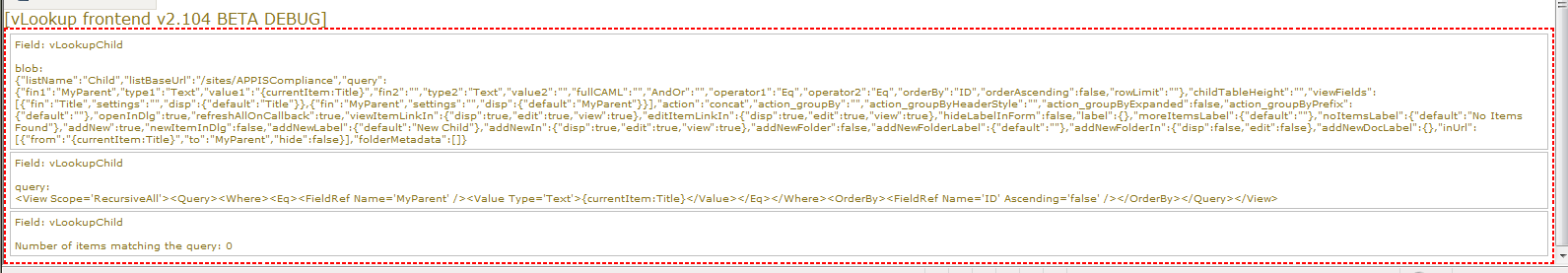 